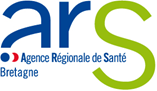 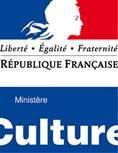 Dossier d'instructionà retourner CO-SIGNÉ pour le 15 MAI 2019(à dupliquer selon le nombre de projets)
Eléments à présenter obligatoirementVERSION MODIFICATIVE DU 05/04/191 - Etablissement sanitaire ou médico-social  porteur du projet- Nom de l’établissement :- Adresse- Activités- Statut juridique- SIRET :- Nombre de sites et localisation- Présence d'équipements culturels dans l'établissement (bibliothèque, théâtre, salle de spectacle...)- Nom du directeur de l'établissement- Coordonnées du directeur de l'établissement (téléphone et adresse électronique)- Nom du responsable ou du correspondant culturel de l'établissement- Coordonnées du responsable ou du correspondant culturel (téléphone et adresse électronique)2 – Structure(s) culturelle(s) partenaire(s)	Pour chaque partenaire culturel- Nom de la structure :- adresse- SIRET- Domaine culturel ou discipline artistique- Nom du directeur- Coordonnées du directeur (téléphone et adresse électronique)- Nom et fonction de l'interlocuteur pour le projet- Coordonnées de l'interlocuteur (téléphone et adresse électronique)INTERVENANTS  (artistes, professionnels de la culture)- Nom et spécialité du ou des artiste(s).  A préciser dès le dépôt du dossier (joindre un CV).3– Autres partenaires du projetExemple : établissements d'enseignement, collectivités territoriales, associations de bénévoles...4 – Présentation du projet- Dénomination- Renouvellement d'une action :   oui  □      non   □- jumelage 		                   oui  □      non   □- résidence d’artiste                      oui  □      non   □- atelier                                          oui  □      non   □- Services concernés (nombres, activités du service, nombre de patients ou de résidents concernés, types de patients concernés)- Participants et/ou publics (cibles) (patients ou résidents, personnel, population extérieure...)- Contenus (résumer ici ces contenus et joindre en annexe obligatoirement le descriptif complet : contexte dans lequel s'inscrit le projet, enjeux et objectifs, actions envisagées, nombre d’heures ...)Dans le cas des jumelages, joindre la convention entre partenaires.- Dispositif d'accompagnement (comité de pilotage, comité de suivi, mode d'évaluation...)- Dispositif de valorisation (communication, traces, diffusion...)- Calendrier de réalisation (durée, fréquence intervention,...). Attention : les actions liées au projet ne doivent pas être terminées au moment du dépôt du dossier d'instruction.5 – Le budget prévisionnel de l'actionExemple de tableau de budget prévisionnelRemarque : le total des charges doit être égal au total des produitsNature et objet de dépenses les plus significatives (honoraires de prestataires, déplacements, salaires,...), préciser le tarif horaire toutes charges comprises des intervenants.Est-il prévu une participation financière des bénéficiaires (ou du public visé) de l'action ?Les dossiers non signés par les 2 partenaires ne seront pas pris en compte.NOUVEAUTE : Chaque projet retenu sera financé par une seule des deux institutions partenaires du programme régional Culture et Santé.L’intégralité de l’aide financière sera versée uniquement aux structures culturellesNéanmoins les candidats dont les projets seront retenus feront apparaître sur tous leurs supports de communication la mention explicite suivante :	« avec le soutien du Ministère de la culture - DRAC Bretagne,	et de l'Agence régionale de santé Bretagne,dans le cadre du programme régional "culture et santé" »6 – Cachets et signatures (obligatoires)Directeur / Directrice de l'établissement sanitaire ou médico-social :Nom :Prénom :Date :SignaturePrésident(e) ou directeur(trice) de la structure culturelle :Nom :Prénom :Date :SignatureAgence régionale de santéde Bretagne6 place des ColombesCS 1425335042 RENNES cedexPréfecture de la région de BretagneDirection régionale des affaires culturellesHôtel de Blossac6 rue du Chapitre CS 2440535044 RENNES cedexCHARGESMONTANTPRODUITSMONTANT SUBV DEMANDEEPréciser si subv est obtenue (montant) ou en attente de réponseRémunération artistes et intervenants (TTC)Convention DRAC-ARSDéplacements et frais diversCollectivités territorialesFournitures diversesMécénatFrais de communication (à préciser)Hôpital ou établissement médico-social (apports financiers et/ou structurels)Frais de personnelPartenaires culturelsAutres charges (à préciser)AutresTOTALTOTAL